 Transscriptie video diversiteitsplan Actiris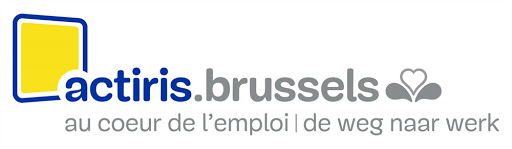 Hallo, ik ben Floriane. Ik werk bij Actiris als diversiteitsmanager bij de algemene directie.
Waarom heeft Actiris een diversiteitsplan gemaakt?

Als gewestelijke tewerkstellingsdienst hebben we een voorbeeldrol voor andere Brusselse werkgevers en voor onze werkzoekenden. Met het plan kunnen we inclusiever worden en onze diensten voor iedereen toegankelijk maken.Weerspiegelt het personeel van Actiris de Brusselse bevolking goed?We zijn met 1600 bij Actiris. 60% zijn vrouwen, op alle hiërarchische niveaus. Gemiddeld zijn we 41 jaar oud. We hebben 27 collega’s met een handicap. Dat cijfer is sterk gestegen de laatste jaren, maar we willen nog beter doen.
Hoe kan Actiris zichzelf nog verbeteren?
Een van de grote doelstellingen is om de toegankelijkheid van al onze tools en diensten te verbeteren. We werken bijvoorbeeld met onze IT-dienst aan de website om ervoor te zorgen dat iedereen kan solliciteren en alle informatie over Actiris even goed kan raadplegen. 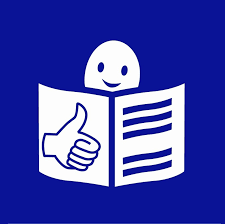 